25.08.2023						          № 66/3-лО назначении ответственного за организацию питания учащихся 	Летову Анастасию Олеговну, социального педагога, назначить ответственной за организацию питания учащихся в школьной столовой с 25.08.2023 г. Директор 								А.И. РуденкоС приказом ознакомлена __________ А.О. ЛетоваАдминистрация городского округа Дубна Московской области Управление народного образованияМуниципальное бюджетное общеобразовательное учреждение«Средняя общеобразовательная школа №1 с углубленным изучением отдельных предметов г. Дубны Московской области»                                                   (ШКОЛА №1)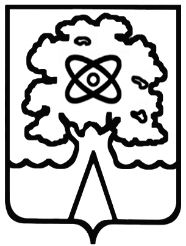 ПРИКАЗ